Australian Capital TerritoryPublic Roads (Watson) Declaration 2019 R15/19Notifiable instrument NI2019–696made under the Public Roads Act 1902, s 18 (Lands reserved as roads may be declared public roads)1	Name of instrumentThis instrument is the Public Roads (Watson) Declaration 2019.2	Commencement This instrument commences on the day after its notification day.3	Opening of roadsI declare the area identified in the schedule by grey shading to be public roads.Jeffrey Brown
Delegate of the Minister29 October 2019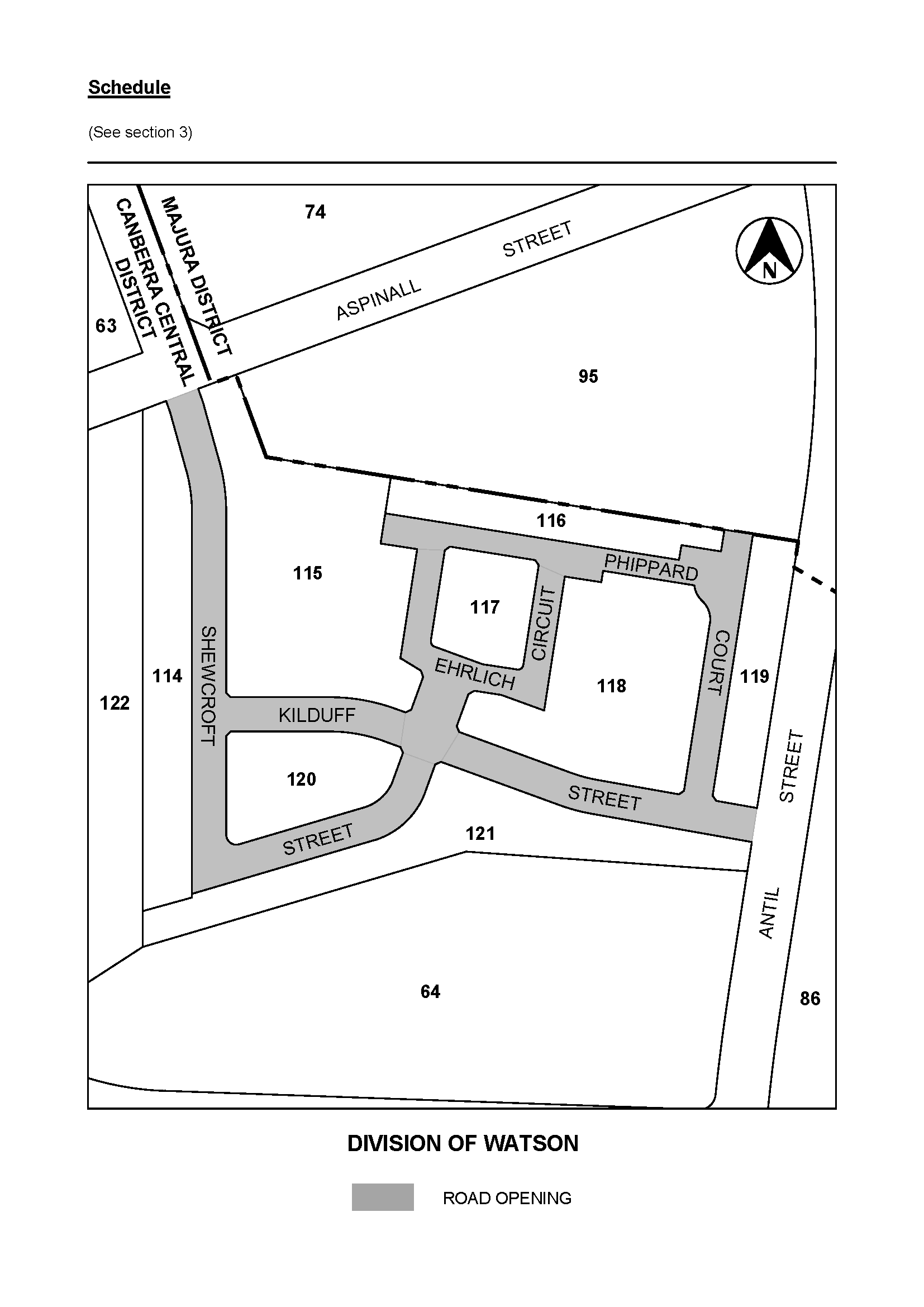 